บศ.1แบบขออนุมัติหัวข้อวิทยานิพนธ์ / IS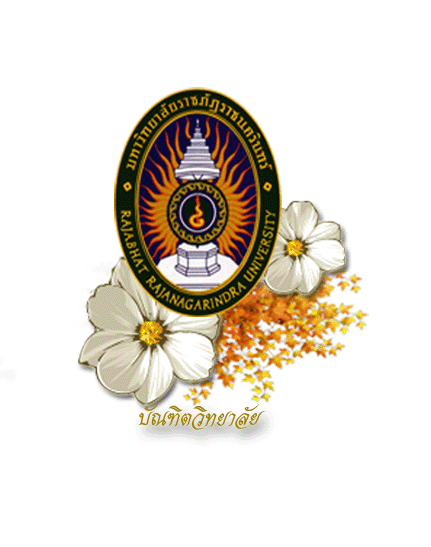 และเสนอแต่งตั้งคณะกรรมการที่ปรึกษาวิทยานิพนธ์ / ISบัณฑิตศึกษา สำนักส่งเสริมวิชาการและงานทะเบียน มหาวิทยาลัยราชภัฏราชนครินทร์ 422 ถ.มรุพงษ์ ต.หน้าเมือง อ.เมือง จ.ฉะเชิงเทรา 24000         โทรศัพท์ 0-3853-5430, 0-3850-0000 ต่อ 6350,6352,6355 โทรสาร 0-3853-5430------------------------------------------------------------------------------------------------------------------------------------------------------ชื่อนักศึกษา (นาย/นาง/นางสาว) ..................................................................................................................................................นักศึกษาระดับบัณฑิตศึกษา ภาคพิเศษ รหัสกลุ่มเรียน.............................................รหัสประจำตัว.............................................ชื่อวิทยานิพนธ์/การค้นคว้าอิสระ: กรุณาเขียนตัวบรรจงภาษาอังกฤษเขียนอักษรตัวพิมพ์ใหญ่เท่านั้น(ภาษาไทย)...................................................................................................................................................................................................................................................................................................................................................................................................................................................................................................................................................................................(ภาษาอังกฤษ)......................................................................................................................................................................................................................................................................................................................................................................คณะกรรมการที่ปรึกษาวิทยานิพนธ์/การค้นคว้าอิสระอาจารย์ที่ปรึกษาหลัก ชื่อ........................................................................................วุฒิ............................................ 	      ตำแหน่งทางวิชาการ................................................................................................................................................. 	      อาจารย์ประจำมหาวิทยาลัยราชภัฏราชนครินทร์	      สถานที่ทำงาน...................................................................................................โทรศัพท์............................................ 	      E-mail........................................................................... .........................................................อาจารย์ที่ปรึกษาหลักอาจารย์ที่ปรึกษาร่วม (ถ้ามี) ชื่อ........................................................................................วุฒิ.................................. 	      ตำแหน่งทางวิชาการ................................................................................................................................................. 	      (    ) อาจารย์ประจำมหาวิทยาลัยราชภัฏราชนครินทร์	      (    ) อาจารย์พิเศษ / ผู้ทรงคุณวุฒิ ตำแหน่งทางวิชาการ.........................................................................................	      สถานที่ทำงาน...................................................................................................โทรศัพท์............................................ 	      E-mail........................................................................... .........................................................อาจารย์ที่ปรึกษาร่วมอาจารย์ที่ปรึกษาร่วม (ถ้ามี) ชื่อ........................................................................................วุฒิ..................................	      ตำแหน่งทางวิชาการ................................................................................................................................................. 	      (    ) อาจารย์ประจำมหาวิทยาลัยราชภัฏราชนครินทร์	      (    ) อาจารย์พิเศษ / ผู้ทรงคุณวุฒิ ตำแหน่งทางวิชาการ.........................................................................................	      สถานที่ทำงาน...................................................................................................โทรศัพท์............................................ 	      E-mail........................................................................... .........................................................อาจารย์ที่ปรึกษาร่วมลงชื่อ.......................................................................นักศึกษา      (.......................................................................)                                                                                 วันที่..............เดือน...........................................พ.ศ.................ต่อด้านหลังสมควรอนุมัติไม่สมควรอนุมัติ ลงชื่อ.......................................................................................(	)วันที่..............เดือน............................................พ.ศ...............อนุมัติไม่อนุมัติ เพราะ........................................................................................................................................ลงชื่อ.......................................................................................(	)    ผู้อำนวยการสำนักส่งเสริมวิชาการและงานทะเบียนวันที่..............เดือน............................................พ.ศ...............หมายเหตุ : 1. นำส่งคืนที่งานบัณฑิตศึกษา สำนักส่งเสริมวิชาการและงานทะเบียน     2. การเปลี่ยนแปลงชื่อเรื่องวิทยานิพนธ์/IS หรือเค้าโครงวิทยานิพนธ์/IS          หรือคณะกรรมการที่ปรึกษา นักศึกษาต้องนำเรื่องเสนอต่อคณะผู้รับผิดชอบหลักสูตรพิจารณา         เพื่อเสนอต่อบัณฑิตศึกษาหลักสูตร(       )ปร.ด.สาขาวิชา การจัดการเพื่อการพัฒนา วิทยาศาสตร์และนวัตกรรมเพื่อการพัฒนา(       )ค.ม.สาขาวิชา การบริหารการศึกษา หลักสูตรและการสอน(       )ส.ม.สาขาวิชา การจัดการสุขภาพ(       )วท.ม.สาขาวิชา วิทยาศาสตร์และนวัตกรรมเพื่อการพัฒนา วิทยาศาสตร์และนวัตกรรมเพื่อการพัฒนา(       )บธ.ม.สาขาวิชา บริหารธุรกิจ